Manjula Honmurgi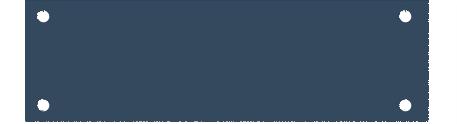  +971528311676 manjuladesai400@gmail.com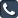 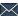 Targeting assignments in Operations Management with an organization of repute preferably in DubaiExperience	EducationNearly 4 Years	B.E.(InformationScience &Engineering)Core Competencies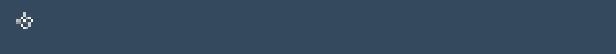 People Management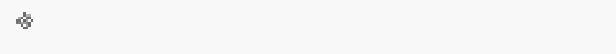 Team Management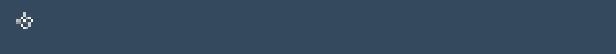 Operational Excellence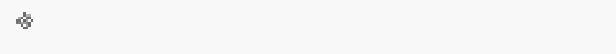 Escalations Management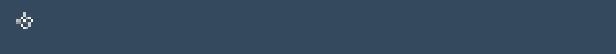 Stakeholder Management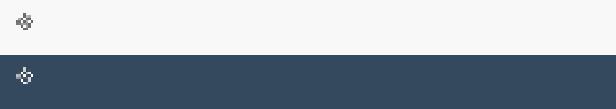 Quality ImprovementsBusiness Process ManagementLanguagesEnglishHindiKannadaTelugu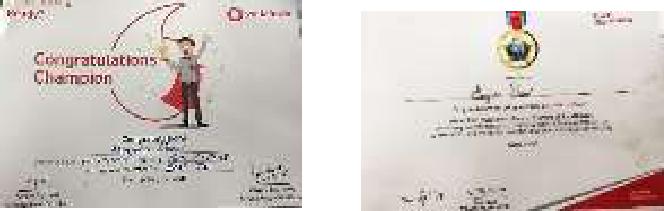 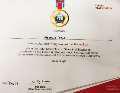 Profile Summary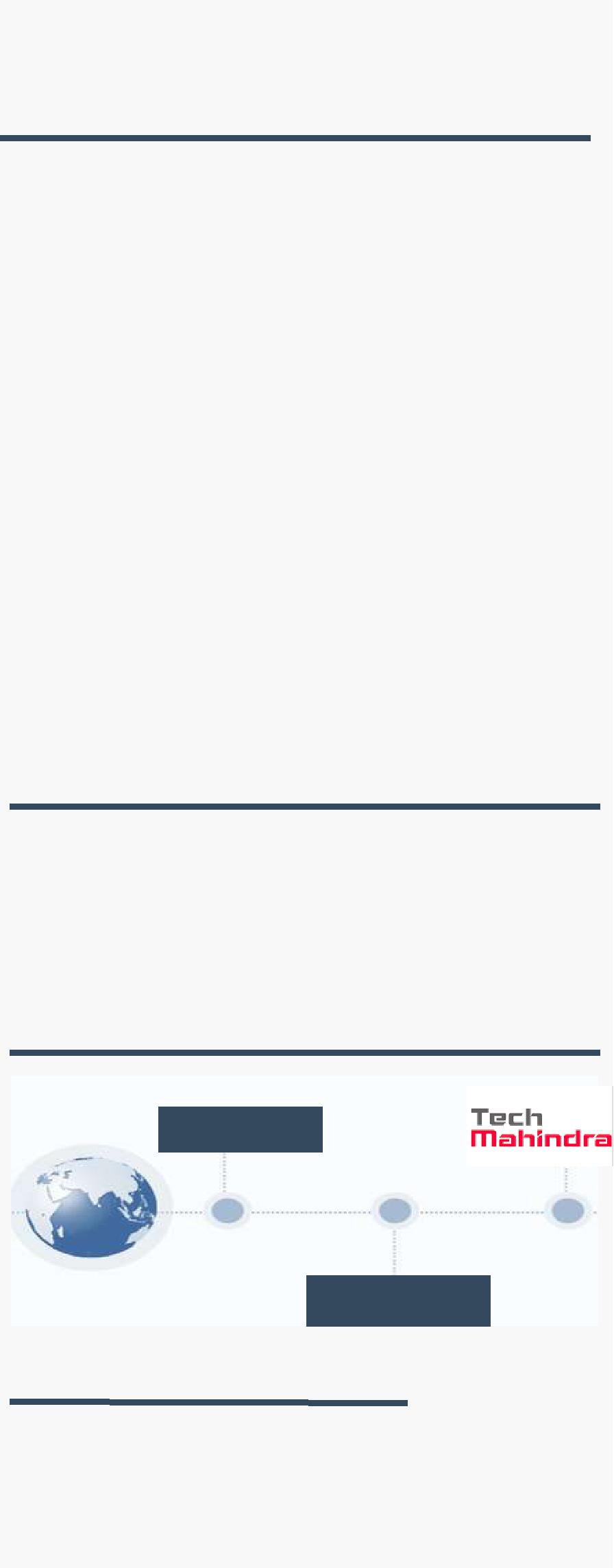 Dynamic career of nearly 4 years that reflects rich experience and year-on-year success in People Management and Operational ExcellenceConsistently delivered mission-critical results: Driven by a spontaneous “hard-wired” need to strategize and to innovate; gifted with the vision, determination and skills needed for high-level revenue-building strategies and tacticsStrong orientations in operations: Participating in high level operational initiatives, including process reengineering & improvements, turnaround management and reorganizationExpertise in ensuring adherence & maintaining process SLAs & KPIs for Domestic Telecom Back Office E-mail Handling ProcessHands-on experience in process management and skilled to identify the gaps and suggest improvement plans to stakeholdersA forward thinking person with strong communication, analytical & negotiation skills; well organized with a track record that demonstrates self-motivation & creativity to achieve corporate & personal goalsAcademic DetailsB.E. (Information Science and Engineering) from VTU (among india’s top 10 universities) with 59.00% (2012)Diploma in Computer Science from H.K.E’s Polytechnic (Bangalore University) with 72% (2008)SSC from Karnataka Govt. High School with 75% (2004)TimelineDiploma (CS)20122008	Since Sep’14B.E. (ISE)IT SkillsXML, HTML, DHTMLLanguages: HTML5, JAVA and C++MS-Office 2000 (Excel, Word, PowerPoint, Access)Operating Systems: Windows XP, Vista, Windows7, Windows FoxPro, PDFWork Experience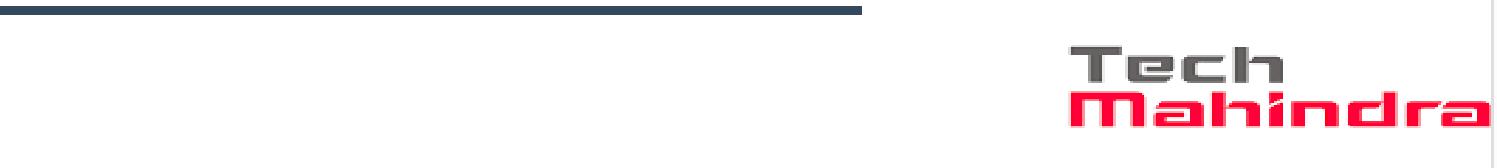 Sep’14 – Jun’18: Tech Mahindra Limited, Pune, IndiaGrowth Path:Process Associate-Vodafone - Delhi:SME:Team Leader – Operations:Sep’14 – Jun’15Jun’15 – Feb’16Feb’16 – Jun’18Key Result Areas as Team Leader:Worked for Vodafone in Enterprise Back Office – E-mail Handling ProcessEstablished service level agreements with business units & IT stakeholders; evaluating risk, cost, resource requirements & schedules associated with projects and submitting the effective delivery opinionsIdentified & monitored 25 project executives including Project SME and monthly metrics & KPIs, ensuring adherence to operational standards and consistently applying themMonitored WCOM escalation desk, escalation processes to ensure that SLAs are achievedDesigned the innovative organizational pyramid & acquired talent to fill the gap for organizational development and introduced it in the organization for the development of its people & businessCreated & implemented enterprise wide initiatives across multiple functions / business areas to ensure effectiveness, thereby resulting in reduced costs & improved stakeholders servicePrepared MIS reports with a view to explain management of process operations and assist in critical decision-makingDeveloped targets, SOP & SLA and maintained CTQ (Critical to Quality) / CTP (Critical to Process) targetsKey Result Areas as Process Associate:Monitored Appellate/Nodal escalations; worked for client (Vodafone)Attained stakeholders satisfaction by providing quality serviceSolved stakeholders concerns and provided satisfactory resolution via mailManaged concerns related to stakeholders’ billing, Vodafone application, payment and networkHighlights: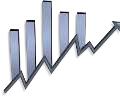 Equipped with the knowledge of various types of software required for managementMaintained 100% quality & received appreciations for the sameAwarded thrice with Best Team Leader Award between the tenure of Feb’16 – Jun’18Got appreciated & received various awards from clients for quality servicesInitiated improvements & raised 16 Red Flags for process quality within a yearMaintained a positive TNPS (Touch Point Net Promoter Score) across the tenure and within timeReduced attrition from 6% to 3% successfully and augmented CSAT by47%Promoted within 9 months of joining and then promoted to Team Leader due to excellent track recordRecognized with various Best Performer Awards every 3 months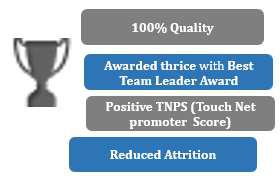 Personal Details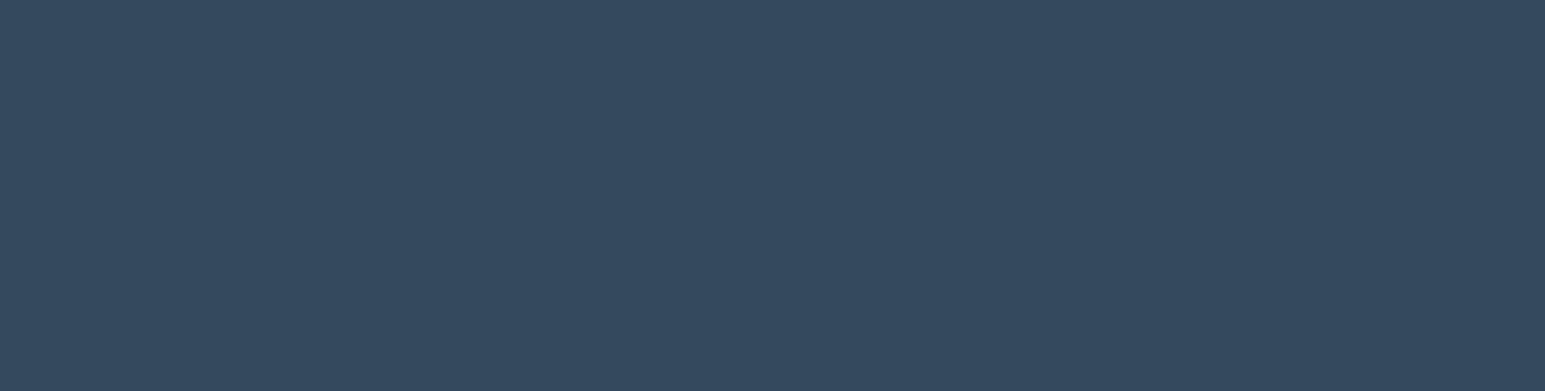 Date of Birth: 22nd August 1989Address: 310, Opal IV, Behind Burjuman Mall, Bur Dubai, Dubai, UAEPassport Details: R2885129 and validity from 12/07/2017 to 11/07/2027No. Of Dependents: 0Visa Status: Spouse VisaDriving Licence: In ProcessMarital Status: MarriedNationality: Indian